江西农业大学研究生导师信息表学科专业：风景园林 所在学院：林学院/园林与艺术学院姓名李媛性别女出生年月1985年3月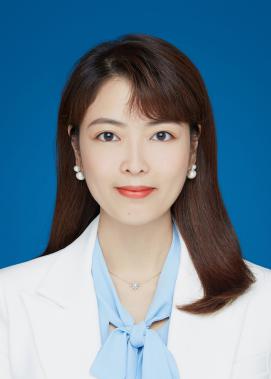 职称讲师最后学历/学位最后学历/学位博士博士职务最后毕业院校最后毕业院校长安大学长安大学导师类别硕导首任导师时间首任导师时间2019.09导师属性专业型工作单位江西农业大学江西农业大学江西农业大学E-mail63691998@qq.com63691998@qq.com主要研究方向乡村规划与设计、交通规划、国土空间规划乡村规划与设计、交通规划、国土空间规划乡村规划与设计、交通规划、国土空间规划乡村规划与设计、交通规划、国土空间规划乡村规划与设计、交通规划、国土空间规划乡村规划与设计、交通规划、国土空间规划参加何学术团体、任何职务江西省风景园林学会江西省风景园林学会江西省风景园林学会江西省风景园林学会江西省风景园林学会江西省风景园林学会个人简历李媛，1985年3月生，女，陕西西安人，博士，硕士生导师，任教于江西农业大学园林与艺术学院，江西农业大学城乡规划所副所长，长期从事城乡规划设计实践与研究，主要研究方向为国土空间规划、乡村规划与治理等。1.2020/6-至今，江西省新余市仙女湖区管委会副主任2.2018.1-2020.6 江西农业大学城乡规划系任教3.2012/9-2017/12，长安大学，博士研究生4.2009.6-2012.9 江西农业大学城乡规划系任教李媛，1985年3月生，女，陕西西安人，博士，硕士生导师，任教于江西农业大学园林与艺术学院，江西农业大学城乡规划所副所长，长期从事城乡规划设计实践与研究，主要研究方向为国土空间规划、乡村规划与治理等。1.2020/6-至今，江西省新余市仙女湖区管委会副主任2.2018.1-2020.6 江西农业大学城乡规划系任教3.2012/9-2017/12，长安大学，博士研究生4.2009.6-2012.9 江西农业大学城乡规划系任教李媛，1985年3月生，女，陕西西安人，博士，硕士生导师，任教于江西农业大学园林与艺术学院，江西农业大学城乡规划所副所长，长期从事城乡规划设计实践与研究，主要研究方向为国土空间规划、乡村规划与治理等。1.2020/6-至今，江西省新余市仙女湖区管委会副主任2.2018.1-2020.6 江西农业大学城乡规划系任教3.2012/9-2017/12，长安大学，博士研究生4.2009.6-2012.9 江西农业大学城乡规划系任教李媛，1985年3月生，女，陕西西安人，博士，硕士生导师，任教于江西农业大学园林与艺术学院，江西农业大学城乡规划所副所长，长期从事城乡规划设计实践与研究，主要研究方向为国土空间规划、乡村规划与治理等。1.2020/6-至今，江西省新余市仙女湖区管委会副主任2.2018.1-2020.6 江西农业大学城乡规划系任教3.2012/9-2017/12，长安大学，博士研究生4.2009.6-2012.9 江西农业大学城乡规划系任教李媛，1985年3月生，女，陕西西安人，博士，硕士生导师，任教于江西农业大学园林与艺术学院，江西农业大学城乡规划所副所长，长期从事城乡规划设计实践与研究，主要研究方向为国土空间规划、乡村规划与治理等。1.2020/6-至今，江西省新余市仙女湖区管委会副主任2.2018.1-2020.6 江西农业大学城乡规划系任教3.2012/9-2017/12，长安大学，博士研究生4.2009.6-2012.9 江西农业大学城乡规划系任教李媛，1985年3月生，女，陕西西安人，博士，硕士生导师，任教于江西农业大学园林与艺术学院，江西农业大学城乡规划所副所长，长期从事城乡规划设计实践与研究，主要研究方向为国土空间规划、乡村规划与治理等。1.2020/6-至今，江西省新余市仙女湖区管委会副主任2.2018.1-2020.6 江西农业大学城乡规划系任教3.2012/9-2017/12，长安大学，博士研究生4.2009.6-2012.9 江西农业大学城乡规划系任教科研情况李媛，女，博士，长期从事城乡规划设计实践，主持和参与多项规划项目，主持省厅级课题4项，参与国家课题1项，获得省级教学成果奖二等奖1项，校级教学成果奖一等奖2项，二等奖1项。以第一作者公开发表中文核心及以上期刊论文5篇，其他论文多篇，独撰论著1部，主编论著1部，获得实用新型专利2项。获优秀教师和先进个人称号。指导学生参加国家级与省级专业竞赛，获多项奖励。李媛，女，博士，长期从事城乡规划设计实践，主持和参与多项规划项目，主持省厅级课题4项，参与国家课题1项，获得省级教学成果奖二等奖1项，校级教学成果奖一等奖2项，二等奖1项。以第一作者公开发表中文核心及以上期刊论文5篇，其他论文多篇，独撰论著1部，主编论著1部，获得实用新型专利2项。获优秀教师和先进个人称号。指导学生参加国家级与省级专业竞赛，获多项奖励。李媛，女，博士，长期从事城乡规划设计实践，主持和参与多项规划项目，主持省厅级课题4项，参与国家课题1项，获得省级教学成果奖二等奖1项，校级教学成果奖一等奖2项，二等奖1项。以第一作者公开发表中文核心及以上期刊论文5篇，其他论文多篇，独撰论著1部，主编论著1部，获得实用新型专利2项。获优秀教师和先进个人称号。指导学生参加国家级与省级专业竞赛，获多项奖励。李媛，女，博士，长期从事城乡规划设计实践，主持和参与多项规划项目，主持省厅级课题4项，参与国家课题1项，获得省级教学成果奖二等奖1项，校级教学成果奖一等奖2项，二等奖1项。以第一作者公开发表中文核心及以上期刊论文5篇，其他论文多篇，独撰论著1部，主编论著1部，获得实用新型专利2项。获优秀教师和先进个人称号。指导学生参加国家级与省级专业竞赛，获多项奖励。李媛，女，博士，长期从事城乡规划设计实践，主持和参与多项规划项目，主持省厅级课题4项，参与国家课题1项，获得省级教学成果奖二等奖1项，校级教学成果奖一等奖2项，二等奖1项。以第一作者公开发表中文核心及以上期刊论文5篇，其他论文多篇，独撰论著1部，主编论著1部，获得实用新型专利2项。获优秀教师和先进个人称号。指导学生参加国家级与省级专业竞赛，获多项奖励。李媛，女，博士，长期从事城乡规划设计实践，主持和参与多项规划项目，主持省厅级课题4项，参与国家课题1项，获得省级教学成果奖二等奖1项，校级教学成果奖一等奖2项，二等奖1项。以第一作者公开发表中文核心及以上期刊论文5篇，其他论文多篇，独撰论著1部，主编论著1部，获得实用新型专利2项。获优秀教师和先进个人称号。指导学生参加国家级与省级专业竞赛，获多项奖励。对学生的要求1.要求本科专业为风景园林、园林、环境艺术、城市规划或建筑学等相关专业；2.要求具备较为扎实的城乡规划或风景园林理论功底和规划设计技能；3.要求符合江西农业大学攻读硕士学位研究生的相关规定。1.要求本科专业为风景园林、园林、环境艺术、城市规划或建筑学等相关专业；2.要求具备较为扎实的城乡规划或风景园林理论功底和规划设计技能；3.要求符合江西农业大学攻读硕士学位研究生的相关规定。1.要求本科专业为风景园林、园林、环境艺术、城市规划或建筑学等相关专业；2.要求具备较为扎实的城乡规划或风景园林理论功底和规划设计技能；3.要求符合江西农业大学攻读硕士学位研究生的相关规定。1.要求本科专业为风景园林、园林、环境艺术、城市规划或建筑学等相关专业；2.要求具备较为扎实的城乡规划或风景园林理论功底和规划设计技能；3.要求符合江西农业大学攻读硕士学位研究生的相关规定。1.要求本科专业为风景园林、园林、环境艺术、城市规划或建筑学等相关专业；2.要求具备较为扎实的城乡规划或风景园林理论功底和规划设计技能；3.要求符合江西农业大学攻读硕士学位研究生的相关规定。1.要求本科专业为风景园林、园林、环境艺术、城市规划或建筑学等相关专业；2.要求具备较为扎实的城乡规划或风景园林理论功底和规划设计技能；3.要求符合江西农业大学攻读硕士学位研究生的相关规定。 备注